IIUnit 2Types of RestaurantsPracticeGive one word for the following description 		a person who knows a lot about food and drink 		a long thin piece of a paste made from flour, water,and eggs 		full of detail, carefully worked out 		food eaten between or instead of meals 		a liquid for drinking (except water) 		a thin flat piece cut from something 		the ornamental furnishing and arranging of a placeUse the words from  (b)  to  describe  the  object given  in  (a).  Make as many combinations as  possible.Þ Example: fast service, elaborate service, quick serviceservice, meal, restaurant, lunch, price, foodluxurious, elaborate, quick, expensive, moderate, standardized, national, fast, simple, low, delicious, cheap, highComplete the sentences with the appropriate word or phrase.Many restaurants offer a special national 	such as Chi- nese, French, or Italian.A hamburger is a typical 	as it can be prepared, served and eaten quickly.The gourmet restaurant offers its customers the best in 	and 	.The principal feature of family type restaurants is 	.For  those who are in a hurry   there are 	, where they can buy a hot dog or a bowl of noodles.In specialty restaurants the atmosphere or the personality of the owner may 	customers.A man or woman who owns or operates a restaurant is called a 	.Study the picture on the following page. Write the English for the following:nouns: pepeǉara, keceǉa, vadiqep, jelovnik, umak, stolǌak, napo- jnica, kolica sa desertom, podmetaq, raqun, qiviluk za kapute,  salveta,  stalak  za kaputeverbs:	sipati, primiti naru¡binu, flambirati,  smestiti gosta, otvoriti flaxu vina, uslumiti  hranuDescribe each situation in the restaurant.  Say:what the guest(s) ordered (use the Past Simple   Tense)what the guest/waiter is doing at the moment (use the Present Continuous Tense)Translate into English.Vegetarijanski restorani nude hranu bez  mesa.Xef kuhiǌe sastavǉa jelovnik.Restoran je poznat po svojim specijalitetima od voka i povrka.Gril-restoran nudi meso pripremǉeno na maru ili na ramǌu.Ovo  je  restoran  sa samoposlumivaǌem.Ovo je gurmanski  restoran.Hrana je izvrsna, usluga je sofisticirana, ali cene su visoke.Dumnost xefa sale je da pozdravi i smesti goste.Zajedno sa xefom kuhiǌe on sastavǉa jelovnik i menije za sveqane obroke.Recept obiqno sadrmi osnovne sastojke jela i naqin pripremaǌa.Sala restorana je puna i svi konobari su trenutno zauzeti. Jedni postavǉaju stolove, drugi primaju naru¡bine, treki uslumuju goste.Jedan gost sipa vino u  qaxu.Drugi gost ostavǉa napojnicu za   konobara.Xef kuhiǌe flambira desert pred gostima.Konobar otvara flaxu vina.Na kolicima sa desertom su kolaqi i  torte.Sto je pokriven belim stolǌakom.Na stolu je pepeǉara i vaza sa cvekem.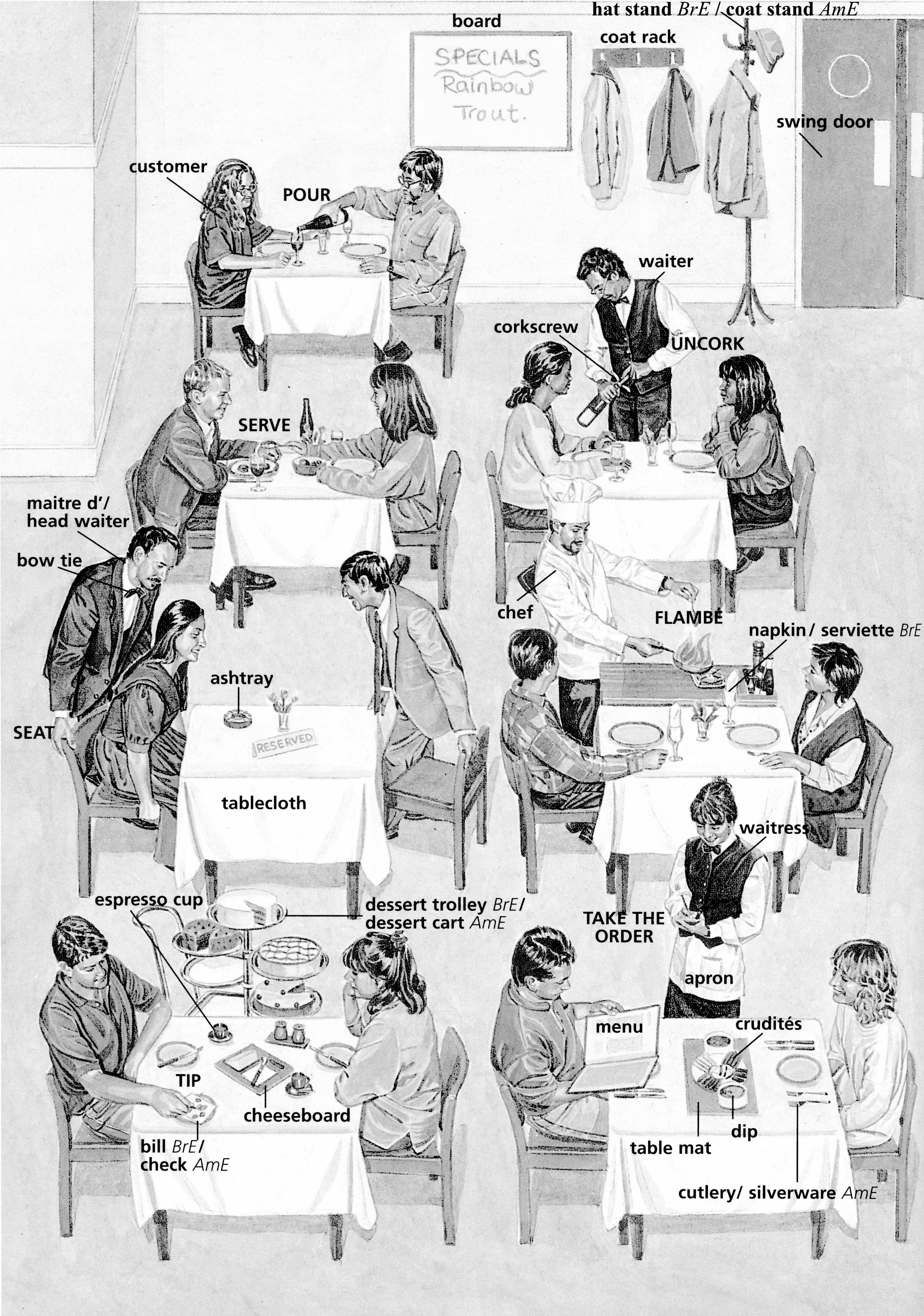 